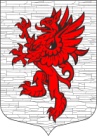 СОВЕТ ДЕПУТАТОВ       МУНИЦИПАЛЬНОГО ОБРАЗОВАНИЯЛОПУХИНСКОЕ СЕЛЬСКОЕ ПОСЕЛЕНИЕМО ЛОМОНОСОВСКИЙ МУНИЦИПАЛЬНЫЙ РАЙОНЛЕНИНГРАДСКОЙ ОБЛАСТИтретий созыв24 ноября  2016 года                                                                        д. ЛопухинкаРЕШЕНИЕ № 47 О внесении изменений в Положение  «О порядке и размерах социальных выплат жителям муниципального образования Лопухинское сельское  поселение за счет средств местного бюджета», утверждённого   решением Совета депутатов муниципального образования Лопухинское сельское поселение Ломоносовского муниципального района Ленинградской области № 28 от 26 июля  2016 года  «Об  утверждении Положения «О порядке и размерах социальных выплат жителям муниципального образования Лопухинское сельское  поселение за счет средств местного бюджета»В соответствии с Федеральным законом от 06.10.2003г. №131-ФЗ «Об общих принципах организации местного самоуправления в РФ» (с изменениями), Посланием Президента Российской Федерации от  13.06.2013г., Уставом  муниципального образования Лопухинское сельское поселение Совет депутатов муниципального образования Лопухинское сельское поселение  решил:  Внести в Положения «О порядке и размерах социальных выплат жителям муниципального образования Лопухинское сельское  поселение за счет средств местного бюджета», утверждённого  решением Совета депутатов муниципального образования Лопухинское сельское поселение Ломоносовского муниципального района Ленинградской области № 28 от 26 июля  2016 года  «Об  утверждении Положения «О порядке и размерах социальных выплат жителям муниципального образования Лопухинское сельское  поселение за счет средств местного бюджета» следующие изменения:1. Глава 3. Определение права и условий назначения единовременной социальной помощи, пункт 3.6. изложить следующей редакции: «Право на обращение  получения единовременной социальной помощи связанное  с  проведением праздника  «День Муниципального образования Лопухинское сельское поселение «День деревни», возникает в период с 1 июня по 31 августа ежегодно (за исключением юбиляров, со дня рождения 80, 85, 90, 95, 100 лет). Право на обращение получения единовременной социальной помощи  для юбиляров, со дня рождения 80, 85, 90, 95, 100 лет, возникает на следующий день со дня наступления юбилейной даты».2. Настоящее решение вступает в силу после его официального опубликования. 3. Настоящее решение опубликовать (обнародовать) на официальном сайте МО Лопухинское сельское поселение в информационно-телекоммуникационной сети Интернет. Глава муниципального образованияЛопухинское сельское поселение	                                           А.В. Знаменский 